American Society of Phlebotomy Technicians, Inc. 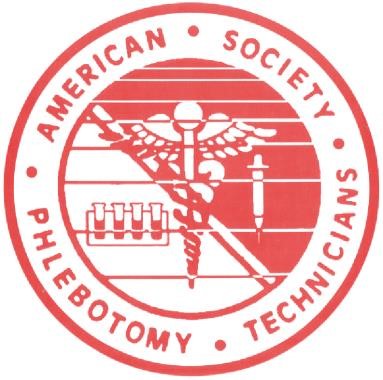 231 Trolley Rd. Summerville, SC 29485 843.970.8150 843.970.8152 (fax) scoffice@asptsc.com Please review the following information about program and instructor approval from The American Society of Phlebotomy Technicians Organization.  We are very excited to be able to offer continuing education and training to dedicated, Healthcare Professionals across the nation.  It is our mission to keep our members current in today’s healthcare world, while professionalism is one of our highest priorities at ASPT. ASPT has so much to offer the Healthcare Professional and institutions across the nation.  First, the Healthcare Professional gets more than an exam and a certificate.  He or she receives a chance to participate in his or her own professional development.  Consequently, the institution receives more than just a Healthcare Professional with a certificate.  The institution receives a qualified Healthcare Professional with a certificate that is cost-effective for the Healthcare Professional and/or the institution to maintain.  One of our primary goals is to provide reasonable low-cost continuing education programs to meet the needs of the Healthcare Professional and the institution.   Please find enclosed a program accreditation and approval packet which should provide you with some idea of what our Board of Directors has deemed to be sufficient to prepare a previously untrained person, with no medical experience, to an entry level Phlebotomist, EKG Technician, Paramedical Insurance Examiner, and Patient Care Technician/Medical Assistant.  I have also enclosed some general information about ASPT.  This information should give you some concept of our operating rationale and the examination procedures of ASPT.Please note that we also have an ASPT manual along with lesson plans for each chapter.  Manuals may be ordered through our Hickory office.  Orders of 10 or more will receive a discount for the purchase.  Please find the enclosed Chapter Lesson Plan Guide for The Art and Science of Phlebotomy and EKG for your preview. We are very proud of our members and what they have helped us accomplish in the last 30 plus years.  We hope that the enclosed information will help you better understand what has been accomplished with their profession and dedication to the healthcare field. Sincerely, 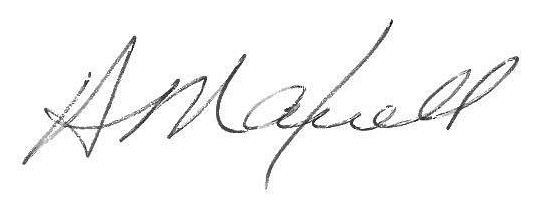 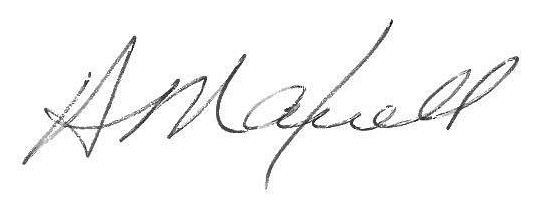           Helen Maxwell Executive Director Program & InstructorApproval Packet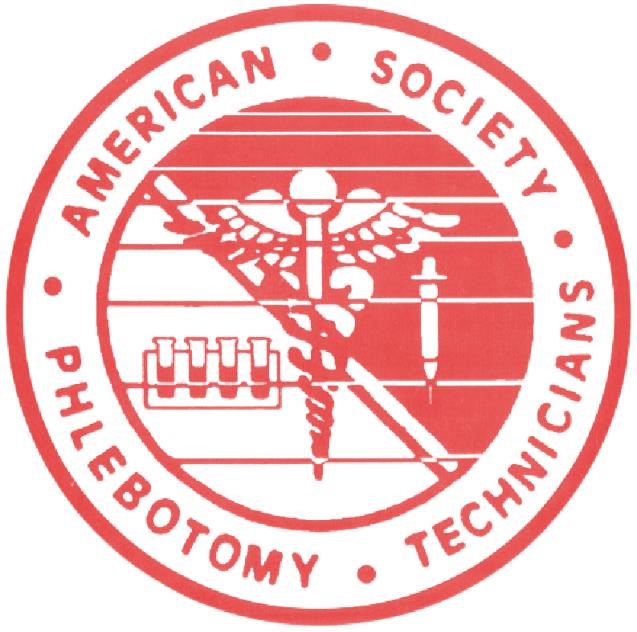 American Society of Phlebotomy Technicians231 Trolley Road Summerville, SC 29485843-970-8150 (p)843-970-8152 (f)gheape@asptsc.com Please mail to the above addressAmerican Society of Phlebotomy Technicians, Inc. INSTRUCTIONS FOR APPLYING FOR A.S.P.T. PROGRAM APPROVAL PHLEBOTOMY TECHNICIAN 1:          Carefully complete the enclosed required application. 2:        Send the application with a non-refundable application fee of $150.00 for the yearly dues to the A.S.P.T. national office.  All programs expire 12-31 of each year.**NO REFUNDS WILL BE GIVEN. 3:          The following documents must be submitted with the completed application.  Only completed packages will be reviewed.  If there are missing documents, the review will not be done and there will be additional charges incurred by the facility. Use the check-off list to be sure you are submitting all necessary, required documents. Lack of these documents will result in delays in the approval process and additional expenses. LIST OF DOCUMENTS A list of instructors along with their resume, and any certificates and credentials for teaching the program. All instructors should be ASPT members unless waived by ASPT (ie.MT, MLT, Paramedic or RN)A brochure or school catalog showing the program applying for approval. A course breakdown. The number of total hours, clinical hours, didactic hours and simulated lab hours must be shown. It is also helpful to show how many hours are devoted to each individual subject. The program outline, including the clinical portion. What exactly is being taught in each portion of the program, the objectives of the program and of the clinical portion. (Objectives are not goals.) Specific lesson plans. These must show day-by-day, hour-by-hour what is competency and where it is covered. This requirement is most important in properly evaluating any program and without it there can be no approval.  A list and description of all clinical sites. What type of facility it is, how many beds/patient load, etc., a signed contract by the facility must be submitted, or explanation thereof.Pictures of the inside and outside of the training facility must be submitted.List of all equipment, especially phlebotomy and medical equipment. PROOF OF THE FOLLOWING MUST ALSO BE SUBMITTEDStudent malpractice insurance, if different than the school’s blanket policy. A copy of how the records of grades, attendance, and tardiness are kept.  There must also be a method of how the number of successful venipunctures and skin puncture are tracked.  Include these forms with other documents submitted for approval. A copy of the Certificate of Completion given to the student upon successful completion of the program. The health form used for each student to verify they are able to participate in the training program.  If there is no health requirement, a letter stating what is required to prove that the student is free from disease before admission to the program (i.e. TB Skin test, X-Ray, required vaccinations, etc.) Each student must show proof of Hepatitis B vaccination or declination of such. A Student Handbook given out by the facility at the beginning of the program.                                    This should include the following items: Admission requirements to the program. Policy on attendance and tardiness. Grading system, and what it takes to successfully complete the program. Withdrawal and refund policy in compliance with state laws. Professional attire and appearance in the class. Program objectives. Program syllabus. A Clinical Rotation and Evaluation package that goes to the clinical site.  It should include: Rules and requirements of the clinical experience. Objectives of the clinical experience. Clinical evaluation sheet, signed by both the student and the trainer or supervisor.  Clinical Proficiency Log to keep track of the number of venipunctures, skin punctures and procedures observed and performed. Dress code expected by the facility of the student. A statement of Waiver and Release, signed by the student, with regard to the school and clinical site for damages and training while in the program.  It should also state provisions and responsibilities if the student does not complete the clinical portion of the program. A written agreement between the school and the clinical site should be entered into stating specific responsibilities of the school, the clinical site, and the student. **All programs approved by the State Department of Education, may submit to ASPT the same paperworkalong with the detailed lesson plans and waiver of hours, ASPT will consider the approval of the program.SPECIFICS OF AN A.S.P.T APPROVED PHLEBOTOMY PROGRAMProgram length must be no less than 200 hours of combined lecture and clinical time. Suggested course breakdown: 	Didactic lecture: 	 	90 hours 	Simulated Lab: 	 	30 hours 	Clinical Externship: 	 	80 hours A.S.P.T recommends a ratio of no more than one (1) instructor to fifteen (15) students. COMPETENCIES REQUIRED IN AN APPROVED PROGRAM These competencies are required, but not limited to: Basic laboratory terminology and abbreviations. Anatomy and Physiology Suggested systems: 	 	 	Cells and Blood 	 	 	Circulation 	 	 	Heart 	 	 	Respiratory 	 	 	Lymph 	 	 	Urinary 	 	 	Muscular-skeletal Blood Composition, specifics of different blood cells, function, plasma and serum. Venipuncture procedures with:  Vacutainer 			In dwelling linesSyringe Butterfly 	             	 	**Including specifics about the NEW Order of Draw, blood tube colors and additives Blood culture collection Skin-puncture procedure including heel, finger sticks; include making blood smears Responsibility and role of the phlebotomist, health care provider; where the field is headed today Professionalism /HIPPAEthical and legal issues Safety in the laboratory /OSHAInfection and Isolation protocol /Infection ControlQuality control and quality assurance Special and timed laboratory procedures: ABG’s, in-dwelling lines, TDM, GTT’s, etc. Departments within the laboratory and the hospital Processing and transporting of laboratory specimens Significance of laboratory tests, as related to the body systems Physical problems that can occur in the field Patient types, problems and complications Diseases that can affect laboratory personnel; AIDS, Hepatitis, TB CPR, certificate program Computer skills should be part of the program if used in the hospital and laboratory setting Other suggestions for Phlebotomy Training Programs can include: 	   	 	        Field trips to area hospitals or laboratories 	 	 	Drug Seminars 	 	 	Stress Seminars 	 	 	       Cross Training in EKG and Point of Care Testing Upon receipt of all documentation listed above, the review committee will review the submitted program.  The decision of the review committee is final.  Upon approval, an A.S.P.T Approved Program Certificate will be awarded for a period of one (1) year.  The pass/fail rate for the ASPT National Phlebotomy Certification will be monitored for the first year; a 80% pass rate must be shown. The certificate expires on December 31st of each year. A.S.P.T. has the option of inspecting the training facility during the first year of approval. Each participant must have completed 75 successful venipunctures and 5 skin punctures, signed and dated by the instructor and is to be brought to the exam and included in the examination envelope upon completion of the test. 	NAME OF SCHOOL/ TRAINING FACILITY_________________________________________                PHLEBOTOMY PROGRAM APPROVAL CHECKLIST 	        List of Documents        	                                                  Documented 	        No Documents Necessary Competencies for Phlebotomy                Documented              No Documents Each participant must have completed 75 successful venipunctures and 5 skin punctures, signed and dated by the instructor and is to be brought to the exam and included in the examination envelope upon completion of the test.COMMENTS: Reader: _____________________________________________ Date:_____________________ American Society of Phlebotomy Technicians, Inc.APPLICATION FOR PROGRAM APPROVAL (Please print or type) **If you are applying for MULTIPLE programs, please copy this form for EACH program approval. Name of school/training program _________________________________________________Address and phone of school/training program______________________________________ ___________________________________________________________________________ Title of course _______________________________________________________________ Total number of students per class _______________________________________________ Length of course ____________________________________________HOURS               Day (s) of week offered _______________________________________________________ Lecture time ________________________________________________HOURS Simulated Lab time __________________________________________HOURS Clinical Externship time _____________________________________   HOURS Names and addresses of all participating hospitals, laboratories, or doctors in the clinical externship setting.  Please submit names with an information booklet for each facility. 1._____________________________________________________ 2._____________________________________________________3. ____________________________________________________ 	            4.___________________________________________________ (Use an extra page if more space is needed)Person responsible for the trainees/program director________________________________________________________________________________Name of title of individual completing this application________________________________________________________________________________Signature of school/training program applicant and title	________________________________________________________________________________	 	Address        _________________________________________________________________________________ 	 	Phone       _________________________________________________________________________________ 	Email     __________________________________________________________________________________	 	Date of Application            ____________________________________________________________________________________ COMMENTS:  Reader: ____________________________________________ Date: _________________________  Form A-1 (Program Approval) American Society of Phlebotomy Technicians, Inc.APPLICATION FOR INSTRUCTOR APPROVAL (Please print or type) **If you are applying for MULTIPLE instructor, please copy this form for EACH instructor approval. 	1. 	Name and title of individual applying for approval __________________________________________________________________________________________ 2. 	Address and phone of individual applying for approval 	 	__________________________________________________________________________________________ 	 	__________________________________________________________________________________________                 3.          Name of school/training facility where training is held 	 	__________________________________________________________________________________________              Address ___________________________________________________________________________________  	 	Phone_____________________________________________________________________________________               4.           Title of course ______________________________________________________________________________               5.           Total number of students per class ______________________________________________________________               6.           Length of course ________________________________________________HOURS 	 	  Day (s) of week offered _________________________________________________               7.           Lecture time __________________________________________________ HOURS               8.           Simulated Lab time _____________________________________________HOURS               9.           Clinical Externship time _________________________________________HOURS             10.          Names and addresses of all participating hospitals, laboratories, or doctors in the clinical externship setting.   
                                *Use an extra page if more space is needed._______________________________________________________________ _______________________________________________________________ _______________________________________________________________ _______________________________________________________________               11.       Person responsible for the trainees/program director 	 	___________________________________________________________________________________________              12.        Applicant’s schedule in the school/training facility  	___________________________________________________________________________________________                        	___________________________________________________________________________________________ 13.       Applicant’s duties/ responsibilities__________________________________________________________________________________________ ____________________________________________________________________________________________________________________________________________________________________________________ Signature of applicant ________________________________________________________ Date of application ___________________________________________________________ The following documents must be submitted with the completed application:Must be qualified to teach.  Please send a copy of your certification certificate. Proof of ASPT certification at least 93%, or a waiver in with at least 90% or greater on the practical. Current ASPT member. Proof of current CPR certification must be submitted.Must have at least 5 years’ experience in the medical environment, performing technical processes. Must submit 3 letters of reference attesting to experience in the healthcare environment and teaching and training. Current resume. Proof of at least six (6) hours of continuing medical education during the previous year. Must submit a detailed course outline of how you teach the program.  This MUST include lesson plans.The enclosed application properly filled out. NAME OF INSTUCTOR __________________________________________________________ NAME OF SCHOOL/ FACILITY ____________________________________________________ CHECKLIST FOR INSTRUCTOR APPROVAL 	 List of Documents 	 	 	 	                                 Documented 	     No Documents COMMENTS: Reader: ____________________________________________Date:________________________ 	Form  	A-2 (Instructor Approval) American Society of Phlebotomy Technicians, Inc.INSTRUCTIONS FOR APPLYING FOR ASPT ELECTROCARDIOGRAPHY PROGRAM APPROVALCarefully complete the enclosed application. Send the completed application with the non-refundable application fee of $150.00 to the A.S.P.T’s National Office.  NO REFUNDS WILL BE GIVEN. Submit those with the following documents.  ONLY COMPLETE PACKAGES WILL BE REVIEWED.  If an incomplete package is submitted, no review will be done, and there may be additional charges incurred by the facility.  Use the enclosed Check-off list to be sure you are enclosing the required materials.  Lack of these documents will result in approval delays and additional charges. LIST OF DOCUMENTS A list of instructors, along with their resume, a copy of any of their licensure and credentials for teaching this program.  The instructor must be a Health Care Professional already in the field.   A brochure or school catalog showing the Electrocardiography Program A course breakdown.  This must show total hours of the program, and a breakdown of the hours spent on each part of the program.  Example: Heart – 6hours, Circulatory System – 6 hours, etc. The Program Outline.  Each part must include exactly what is taught in each portion of the program.   Please include the objectives of each part of the program, and objectives of the whole program.    Objectives are not goals. SPECIFIC lesson plans.  These must show day-by-day, hour-by-hour what is being covered in each session.  A cross-reference is handy to show each competency and where it is covered.   THIS REQUIREMENT IS MOST IMPORTANT TO PROPERLY EVALUATE THE PROGRAM.  THERE WILL BE NO PROGRAM APPROVED WITHOUT IT. Pictures of the training facility. A list of equipment, especially the type (s) of electrocardiogram the students are using.   There should also be some type of screen, or privacy curtain or privacy capes available. All programs approved by the State Department of Education, may be submitted to ASPT. This same paperwork, along with detailed lesson plans and number of hours will be considered for the approval.PROOF OF THE FOLLOWING MUST ALSO BE SUBMITTEDStudent malpractice insurance if different than the school’s blanket policy.  A copy of grade, attendance and tardiness records. This can be the generic form, not the one with names, etc. on it. A copy of the Certificate of Completion given to the student after completing the program. Any documentation health form used to assure that the student can participate in the program. Proof of the HBV immunization, or the declination thereof. A Student Handbook given to each participant, covering the following:            A. 	      Guidelines for admission to the program. Rules regarding attendance and tardiness. Dress code for the program. Program objectives. A class syllabus. Grading policy, including what is required to successfully complete the program Withdrawal and refund policy in compliance with state laws. SPECIFICS OF AN A.S.P.T. APPROVED ELECTROCARDIOGRAPHY PROGRAMA program of no less than 40 hours. A minimum of five (5) electrocardiographs done in class.  An additional mounted EKG, properly labeled, signed and dated by the instructor is to be brought to the exam by the student  and placed in the examination envelope upon completion of the test. A list of all reference and textbooks used in the program. The following competencies are to be included in an approved Electrocardiography Program:          A. Anatomy of the: Heart, in depth Circulatory System, in depth Conduction System Electrocardiography, heart and circulatory system terminology and abbreviations Electrocardiography:        1.     Parts of an EKG instrument EKG paper calculations Standardization Marking codes Patient preparation; patient dignity Leads EKG waves and their relation to heart action Common artifacts seen in an EKG Cardiac arrhythmias and blocs Proper electrode placement     5.    Lab practice: A. Time allowed for the student to practice doing EKG’s, cut and mount them, with basic                 interpretation.                  6.    CPR Certification mandatoryUpon receipt of all documentation listed above, the review committee will review the submitted program. The decision of the committee is final.  Upon approval, an A.S.P.T. a Certificate of Program Approval will be awarded for a period of one (1) year. The pass/fail rate for the National Electrocardiography Certification Examination will be monitored for the first year; a 80% rate must be shown. The Certificate of Approval expires December 31st of each year. A.S.P.T. has the option of inspecting the training facility during the first year of approval. NAME OF SCHOOL/TRAINING FACILITY __________________________________________ELECTROCARDIOGRAPHY PROGRAM APPROVAL CHECK LIST COMMENTS: Reader: _______________________________________________ Date: ____________________ American Society of Phlebotomy Technicians, Inc. INSTRUCTIONS FOR APPLYING FOR ASPT PATIENT CARE TECHNICIAN PROGRAM/ MEDICAL ASSISTING PROGRAM APPROVAL Carefully complete the enclosed application. Send the completed application with the non-refundable application fee of $150.00 to the A.S.P.T’s National Office. NO REFUNDS WILL BE GIVEN. Submit those with the following documents.  ONLY COMPLETE PACKAGES WILL BE REVIEWED.If an incomplete package is submitted, no review will be done, and there may be additional charges incurred by the facility.  Use the enclosed Check-off list to be sure you are enclosing the required materials.  Lack of these documents will result in approval delays and additional charges.LIST OF DOCUMENTS  A list of instructors, along with their resume, a copy of any of their licensure and credentials for teaching this program.  The instructor must be a Health Care Professional already in the field.   **All Program Directors and the instructors MUST be ASPT Approved Instructors.A brochure or school catalog showing the Patient Care Technician Program/ Medical Assisting ProgramA course breakdown.  This must show total hours of the program, and a breakdown of the hours spent on each part of the program.  Example: Heart – 6 hours, Circulatory System – 6 hours, etc. The Program Outline.  Each part must include exactly what is taught in each portion of the program.  **Please include the objectives of each part of the program and objectives of the whole program.  Objectives are not goals. SPECIFIC lesson plans.  These must show day-by-day, hour-by-hour what is being covered in each session.  A cross-reference is handy to show each competency and where it is covered.  THIS REQUIREMENT IS MOST IMPORTANT TO PROPERLY EVALUATE THE PROGRAM.  THERE WILL BE NO PROGRAM APPROVED WITHOUT IT. Pictures of the training facility. A list of equipment, especially the type (s) of equipment the students are using.  There should also be some type of screen, or privacy curtain available when EKG’s are taught.. All programs approved by the State Department of Education, may be submitted to ASPT the same paperwork, along with detailed lesson plans. PROOF OF THE FOLLOWING MUST ALSO BE SUBMITTEDStudent malpractice insurance if different than the school’s blanket policy.A copy of grade, attendance and tardiness records.  This could be the generic form, not the one with names, etc. on it. A copy of the Certificate of Completion given to the student after completing the program. Any documentation health form used to assure that the student is able to participate in the program. Proof of the HBV immunization, or the declination thereof. A Student Handbook given to each participant, covering the following: Guidelines for admission to the program. Rules regarding attendance and tardiness. Dress code for the program. Program objectives. A class syllabus. Grading policy, including what is required to successfully complete the program Withdrawal and refund policy in compliance with state laws. SPECIFICS OF AN A.S.P.T APPROVED PATIENT CARE TECHNICIAN/ MEDICAL ASSISTING PROGRAMSA PCT program of no less than 300 hours. An MA program of no less than 450 hours.
A list of all reference and text books used in the program. 
The following competencies are to be included in an approved Program:Introduction to Patient Care Technician/ Medical AssistantJob responsibilities Professionalism Communication skills QC/QA OSHA and Safety General safetyEmergency response protocolSafe disposal Fall prevention Body mechanics Incident reports Patient restraints (PCT)Ergonomics (MA)Medical terminologyCommon termsAccepted medical abbreviationsPrefix, Suffix, Root word, Combining forms Law and EthicsMaking Ethical DecisionsPreventing Medical MalpracticeInformed ConsentHIPAADrug RegulationsInfection Control Hand washingUniversal precautions SterilizationBlood borne pathogensPreparing a sterile field Assisting with sterile/ surgical procedures Anatomy and PhysiologyCardiovascular systemRespiratory system Gastrointestinal systemGenitourinary system Musculoskeletal systemNervous system Integumentary systemPatient Care In-patient duties Out-patient duties Nutrition Vital signs and Measurements Patient historySpecial collectionsSpecial patient treatment care Pre and Postoperative care Departments within the laboratory Hematology Chemistry Blood bank 	 Microbiology Serology Special departments Phlebotomy supplies Phlebotomy technique using all types of collection equipment (75 venipunctures ,5 skin punctures)Blood tests and their relation and significance to the body The proper order of draw Factors to consider before doing a blood collection Complications associated with blood collection Finger and heel collection; the equipment needed Special laboratory blood tests Point of Care Testing (FOUR (4) hours of training for each POCT test is required) D.O.T. collection Electrocardiography QA/QC EKG terminology EKG supplies listed; type of instruments, etc. Understanding of a cardiac cycle, and how it related to the EKG Know the purpose of an EKG Know why and how an EKG is standardized Explain the components of an EKG List the 12 leads on an EKG Know the placement of the 6 chest leads Know common artifacts in an EKG Patient prep for an EKG Run 5 EKG’s and mount 1 EKG ‘s for examEach participant must have completed at least five (5) electrocardiograms.  An additional mounted EKG, properly labeled, signed and dated by the instructor is to be brought to the exam and included in the examination envelope upon completion of the test.Medical Assisting Programs will need to add the following competencies:Office Management	                      Medical Records/ Documentation                EHR                SchedulingInsurance and Coding	               Insurance Types- Medicaid and Medicare	               Diagnostic Coding               Procedural Coding               ICD-10-CMPharmacology              Math for Medical Professionals              Calculating Dosage              Drug Classifications              Medication Order              “Seven” Rights of drug administration              Parenteral Medicine/ Equipment and Administration              Non-parenteral Medicine/ Equipment and Administration              Medication and the UsesUpon receipt of all documentation listed above, the review committee will review the submitted program.  The decision of the committee is final.  Upon approval, an A.S.P.T. Certificate of Program Approval will be awarded for a period on one (1) year.  The pass/fail rate for the ASPT National Patient Care Technician Certification Examination will be monitored for the first year; a 80% rate must be shown. The Certificate of Approval expires December 31 of each year. A.S.P.T. has the option of inspecting the training facility during the first year of approval. *Enough time must be given for the participant to practice each skill they learn, through a simulated clinic or hospital setting.Each participant must have completed 75 successful venipunctures and 5 skin punctures, signed and dated by the instructor and is to be brought to the exam and included in the examination envelope upon completion of the test.  NAME OF SCHOOL/TRAINING FACILITY________________________________________________PATIENT CARE/ MEDICAL ASSISTING PROGRAM APPROVAL CHECK LIST COMMENTS:Reader: ____________________________________________ Date: __________________ American Society of Phlebotomy Technicians, Inc. INSTRUCTIONS FOR APPLYING FOR ASPT PARAMEDICAL INSURANCE EXAMINER PROGRAM APPROVAL (Please print or type) Carefully complete the enclosed application. Send the completed application with the non-refundable application fee of $150.00 to the A.S.P.T’s National Office.  NO REFUNDS WILL BE GIVEN. Submit those with the following documents, with the application and appropriate fees.  ONLY COMPLETE PACKAGES WILL BE REVIEWED.  If an incomplete package is submitted, no review will be done, and there may be additional charges incurred by the facility.  Use the enclosed Checkoff list to be sure you are enclosing the required materials.  Lack of these documents will result in approval delays and additional charges. LIST OF DOCUMENTS A list of instructors, along with their resume, a copy of any licensure and credentials that verifies their ability to teach the program. The instructor must be a health care professional already in the field. All Instructors MUST be ASPT Approved by ASPT.A brochure or school catalog showing the Paramedical Program Insurance. A course breakdown. This must show total hours of the program, and a breakdown of the hours spent on each part of the program. Example: Heart – 6 hours, Circulatory System – 6 hours, etc. The Program Outline. Each part must show exactly what is taught in each portion of the program. Please include the objectives of each part of the program and objectives of the whole program. Objectives are not goals. Specific lesson plans.  These must show day-by-day, hour-by-hour what is being covered in each session.  A cross-reference is handy to show each competency and where it is covered.  THIS REQUIREMENT IS THE MOST IMPORTANT TO PROPERLY EVALUATE THE PROGRAM.  THERE WILL BE NO PROGRAM APPROVED WITHOUT THESE LESSON PLANS AS DESCRIBED ABOVE. Pictures of the training facility. A list of equipment, especially the type (s) of electrocardiograph machines the students are using.  There should also be some type of screen, or privacy curtain available. All programs approved by the State Board of Education, may be submitted the same paperwork to A.S.P.T.with  Detailed lesson plans. PROOF OF THE FOLLOWING MUST ALSO BE SUBMITTEDStudent malpractice insurance if different than the school’s blanket policy, the student is the actual policyholder and is covered until graduation. A copy of grade, attendance and tardiness records. This could be the generic form, not the one with names on it. A copy of the Certificate of Completion given to the student after completing the program. Any documentation health form used to assure that the student can participate in the program. Proof of the HBV immunization, or the declination thereof. A Student Handbook given to each student, covering the following:        **Applicant must already be a Certified Phlebotomy Technician.Guidelines for admission to the program.Rules regarding attendance and tardiness Dress code for the program Program objectives A class syllabus Grading policy, and information on requirements necessary for successfully completing the program Withdrawal and refund policy in compliance with state laws SPECIFICS OF AN APPROVED PARAMEDICAL INSURANCE EXAMINER PROGRAM A program of no less than 40 hours. A minimum of two (2) electrocardiograms, and a minimum of 5 completed medical history and insurance forms.  At the time of the certification examination, the participant must submit 2 completed medical history and insurance forms and 1 additional EKG properly labeled, signed and dated by the instructor and put in the test envelope along with the completed answer sheet and test booklet. A list of all reference and textbooks used in the program. The following competencies are to be included in an Approved Paramedical Insurance Examiner Program: Guidelines for a Paramedical Insurance Examiner: Responsibilities Limitations ii. Health history; process of interviewing Physician’s office Life Insurance Company Error handling iii.Vital Signs (measuring and understanding factors affecting the vital signs) Blood pressure Temperature Pulse Respirations Anthropometric Measurements Urinalysis Types Control Strips Reagent Strips Performing a proper venipuncture Performing a proper skin puncture Electrocardiography Parts of an EKG instrument EKG paper Standardization Marking codes Patient preparation Leads Common artifacts seen in an EKG Anatomy and Physiology review of the following body systems: blood, blood cells, and its/their function Heart and the conduction system Circulatory system Lab Practice Time allowed for the student to practice doing EKG’s, cut and mount them To complete 5 health histories and insurance forms Complete 5 successful sets of vital signs Completion of at least 5 Quality Control Check-Stix and urine dipstick procedures. Completion of at least 10 venipunctures and 5 skin punctures Practice at least 2 DBS HIPPA/OSHA/Infection ControlCPR certification is mandatoryUpon receipt of all documentation listed above, the review committee will review the submitted program.  The decision of the committee is final.  Upon approval, an A.S.P.T. a Certificate of Program Approval will be awarded for a period of one (1) year.  The pass/fail rate for the ASPT National Electrocardiography Certification Examination will be monitored for the first year.  A pass rate of 80% must be shown. The Certificate of Approval expires December 31st of each year. A.S.P.T. has the option of inspecting the training facility during the first year of approval. Only approved programs may test their students directly upon graduation.  For all other programs, the students must have a minimum of six (6) months experience doing paramedical examinations. NAME OF SCHOOL/TRAINING FACILITY ___________________________________________________________PARAMEDICAL INSURANCE EXAMINER PROGRAM APPROVAL CHECK LISTNECESSARY COMPETENCIES FOR PARAMEDICAL INSURANCE EXAMINER PROGRAM APPROVALAmerican Society of Phlebotomy Technicians, Inc. PO Box 1831 Hickory, NC 28603 828.327.3000 828.327.2969 (fax) office@aspt.org www.aspt.org  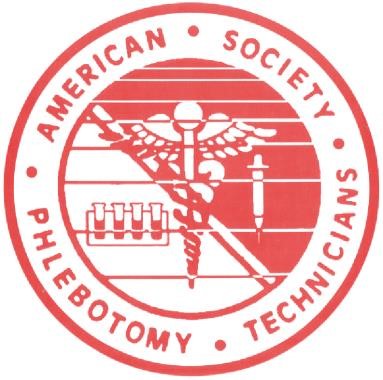 Please review the following information about setting up an ASPT exam. Attached you will find a set-up sheet.  Please fill this form out completely and fax /scan and email back to the office.  We will make a flyer for you unless you request an in-house exam.  When we make the flyer for your exam we will fax it back to you for your approval.  When you receive the flyer, please check carefully for any typographical errors.  Once you have checked the flyer and approved it, fax us your approval and/or corrections.  When the flyer has been approved by you, you may make copies and distribute.  Remember all fees must be in our office thirty days prior to the event.   PLEASE read the flyer very carefully. Your exams will be mailed by UPS two weeks prior to the exam date.  If your package has not arrived three days before the exam, notify us immediately so we can track the package. SEE EXAM FEES BELOW:Phlebotomy   $90    <30 days in advance   $115   EKG   $90   <30 days    $115PCT               $165   <30 days in advance   $190    MA    $165  <30 days    $190Thank you again for your participation in helping others to be successful in their profession.  We look forward to working with you. Sincerely, Helen Maxwell ASPT Director     American Society of Phlebotomy Technicians, Inc.PO Box 1831 Hickory, NC 28603 828.327.3000 828.327.2969 (fax) office@aspt.org www.aspt.org Examination Set-Up Sheet Print and fill out complete form for EACH exam. Must be completed 60 days prior to the exam. Today’s Date _____/_____/______ Name of person setting up exam: ____________________________________________________ Type of examination_____________________________________________________________________          Date of exam________/________/________ Time of exam_______/AM/PM (circle one) Location of exam_________________________________________________________________ Physical Address: ___________________________________Bldg_____Room_____Floor_______  City_______________________________________ State______ Zip Code __________________ Contact Person______________________ Day phone (   ) ____________ Fax (      )____________ Tests are to be sent to the following person and location: Tests should arrive one week prior to the exam.  Must be a physical address (NO PO Box) TESTS CAN NOT BE SENT TO A HOME ADDRESS Send tests to: ____________________________________________________________________ Physical address_________________________________________Room/Bldg________________ City______________________________________ State____________ Zip code______________        ***Day phone # (       ) ________________________Fax # (       ) ________________________  Please provide us with your email address: _____________________________________________ Check One:   Does the monitor need any equipment to administer the practical portion of the test? Y____N____         If so, list supplies needed____________________________________________ Do you need a monitor to come in and administer the national exam? (Certain number of participants needed) Can this exam be opened to Health Care Professionals outside of your faculty   Y_____ N ____? 1. Application 2. Instructor Resume Certificate Proof ASPT Instructor, Approval 3. Program Brochure 4.  Course Breakdown 5. Program Outline Objectives 6.  Lesson plans by the day/week 7.  List of clinical sites 8. List of equipment 9. Entrance Exam (optional) 10.  Malpractice Insurance 11.  Records: Attendance, gradesDocumented venipunctures, skin punctures.12.  Certificate of Completion 13. Orientation Package with: Objectives of the program         Admission requirements Attendance requirements Withdrawal and refund policy Professional appearance 14. Certificate of Health        Hepatitis B vaccination, or       declination15.  Pictures of the Training Facility 16.  Clinical Rotation Package: Objectives Rules and hours of work Documentation of procedures Evaluation 17.  Signed Affiliation Agreement 1.   200 hours 1:15 ratio 2.  List of textbooks, reference books3.  Terminology Abbreviations 4.   Anatomy and Physiology: Cells and Blood Heart Circulation Respiratory LymphUrinary Muscular-Skeletal 5.  Blood Composition 6.   Venipuncture procedures with: Vacutainer      VAD’sSyringe Winged tip device7.   New Order of Draw 8.   Blood Culture collection      9. Skin Punctures: Finger  Heel Making proper blood smears 10.   Role of the phlebotomist, healthcare Professional Today’s needs   11.   Professionalism 12.   Ethics Legal Issues 13.   Safety 14.   Infection control  Isolation protocol 15.   Quality Control and Quality             Assurance 16.   Special and Timed lab        proceduresABG’s Indwelling Lines 17. TDMs, GTTs, etc. 18.   Departments within the health care        facility 19.   Laboratory tests as related to the body’s        systems      20.   Processing and transporting of lab             specimens 21.   Physical problems that can occur 22.  Patient types, problems and        complications 23.  Diseases that can affect        personnel: HBV, HIV 24.  Certificate in CPR; this is mandatory 25. Computer skills 1.  Application 2.  Qualification for Instructor 3.  ASPT Certification with 93% or better      Waiver with 90% or better 4.  Current ASPT membership 5.  Current CPR certified 6.  5 years’ laboratory experience 7.  3 Letters of Recommendation 8.  Current Resume 9.  Proof of 6 hours of continuing education within the last year 10.  Current lesson plans and course outline 11.  $100.00 Application Fee DOCUMENTS NO DOCUMENTS 1.  Properly completed application 2.  Application and yearly fees 3.  Instructors: Resume Copy of licensure Health care professional 4.  School/training facility brochure 5.  Course breakdown 6.  Program outline 7.  Specific lesson plans 8.  Pictures of school/training facility 9.  List of equipment 10.  Entrance exam (optional) 11.  Student Malpractice Insurance 12.  Grading, attendance and tardiness form (s) 13.  Certificate of Completion 14.  a.  Letter about health requirements, or for        b.  HBV immunization form and declination            form    15.  Student Handbook: Guidelines for program admission Rules on absences and tardiness Dress code Program objectives Class syllabus Grading policy; minimum passing grade Withdrawal and refund policy NECESSARY COMPETENCIES FOR ELECTROCARDIOGRAPHY APPROVAL DOCUMENTS NO DOCUMENTS 1.  Program is at least 40 hours 2.  The student does at least 5 EKG’s and 1 additional EKG to be mounted and labeled properly; signed and dated by the instructor To be submitted with examination. 3.  A list of reference and textbooks used 4.  Anatomy and Physiology: The heart, in detail The Circulatory System, in detail The Conduction System, in depth 5.  EKG, heart, circulation and conduction             systems      Terminology and abbreviations 6.  Electrocardiography: Parts of the EKG instrument EKG paper calculations Standardization Marking codes Patient preparation; dignity, proper lead           placementLeads EKG waves; relation to heart actionCommon artifacts  Cardiac arrhythmias and blocks 7.  Lab practice: what is covered in each lab practice, and number of hours spent in each lab session. 8.  CPR Certification  (There must be a CPR Certificate awarded) DOCUMENTS NO DOCUMENTS 1.  Properly completed application 2.  Application and yearly fees 3.  Instructors: Resume Copy of licensure Health care professional 4.  School/training facility brochure 5.  Course breakdown 6.  Program outline 7.  Specific lesson plans 8.  Pictures of school/training facility 9.  List of equipment 10.  Entrance exam (optional) 11.  Student Malpractice Insurance 12.  Grading, attendance and tardiness form (s) 13.  Certificate of Completion 14.  a .Letter about health requirements, or for        b. HBV immunization form and declination                 form15.  Student Handbook: Guidelines for program admission Rules on absences and tardiness Dress code Program objectives Class syllabus Grading policy; minimum passing grade Withdrawal and refund policy NECESSARY COMPETENCIES FOR APPROVAL DOCUMENTS NO DOCUMENTS 1. 5 documented EKG’s and I additional EKG to be mounted and labeled; 75 successful venipunctures and 5 skin punctures properly signed and dated by the instructor to be submitted with examination. 2.  A list of reference and textbooks used 3.  Introduction to PCT/ MA Job responsibilities Communication skills Professionalism QA/QC 4.  Safety/OSHA 5.   Medical Terminology 6.  Law and Ethics7. Infection Control8.  Anatomy and Physiology Cardiovascular  Respiratory Gastrointestinal Genitourinary Musculoskeletal Nervous Integumentary 8.  Patient Care In-patient duties Out-patient duties Nutrition Vital signs and MeasurementsPatient HistorySpecial collections    1. Urine              2. Stool                        3. Sputum Special treatment care                1.  IV sites               2.  Pulse ox Pre- and post op             1.  Consent            2.  Check lists           3.  Pre op meds            4.  NPO 5. Surgical preps            6. Post op breathing, coughing, position, etc.            7.  Monitoring vital signs 9.  Number of hours in the simulated lab/clinic setting                      (Be Specific) 10.  Departments within the lab      a.  What tests are drawn for each section 11.  Phlebotomy supplies 12.  Techniques using all types of equipment Vacutainer    VAD’sSyringe Winged tip device 12.  Blood test and their relation to body systems 13.  Proper Order of Draw      What order of draw the program teaches 14.  Factors affecting blood test results 15.  Complications associated with blood collection 16.  Skin punctures Finger Heel Equipment 17.  Special laboratory blood tests GTT TDM Fasting Blood cultures Chloride Sweat Test PKU Bleeding times, etc. ***** Please be specific on which tests are taught in the curriculum. 18.  Point of Care Testing        A minimum of 4 hours is required for each test being taught.***Be specific which POCT tests are covered. 19.  D.O.T. Drug collection 20.  Number of hours allotted for practice time so each participant can become proficient before being allowed to draw “real” patients. 21.  QA/QC 22.  EKG Terminology 23.  Supplies. Please list the type(s) of EKG instrument(s) being used. 24.  Explanation of: Cardiac Cycle; its relationship to the EKG Purpose of an EKG How and why and EKG is standardized  Components of an EKG 12 leads Placement of leads, and 6 chest leads Common artifacts Patient preparation 25.  Running and mounting of an EKG 26.  At least 5 complete EKG’s during the course 27.  Practice time (be specific in number of hours) Medical Assisting Program only:28. Office Management29. Insurance and coding and pharmacologyMath for Medical ProfessionalsCalculating DosageDrug ClassificationsMedication Orders“Seven” Rights of Drug administrationParenteral MedicineNon-parenteral MedicineMedication and their usesDOCUMENTS NO DOCUMENTS 1.  Properly completed application 2.  Application and yearly fees 3.  Instructors: Resume Copy of licensure Health care professional 4.  School/training facility brochure 5.  Course breakdown 6.  Program outline 7.  Specific lesson plans 8.  Pictures of school/training facility 9.  List of equipment 10.  Entrance exam (optional) 11.  Student Malpractice Insurance 12.  Grading, attendance and tardiness form(s) 13.  Certificate of Completion 14.  a.  Health requirement form        b.  HBV immunization, declination  15.  Student Handbook: Admission requirements Attendance, tardiness rules Dress code Program objectives Class syllabus Grading policy; minimum passing grade Withdrawal and refund policy A minimum of 40 hours DOCUMENTS NO DOCUMENTS 1.  Minimum: EKG’s5 Medical History Insurance Forms 2.  Guidelines for PMIEResponsibilities Limitations 3.  Health History: Interviewing  Physician’s office Life Insurance Company Error handling 4.   Vital signs (measuring, understanding) Blood pressure Temperature Pulse Respirations 5.  Anthropometric Measurements      HIPPA/OSHA6.  Urinalysis Types Control strips Reagent strips 7.  Performing venipunctures 8.  Performing skin punctures 9.  Electrocardiography: Parts of an EKG machine EKG paper Standardization Marking codes Patient preparation Leads Common artifacts 10.  Anatomy and Physiology Review: Blood, blood cells, and function of each heart and conduction system Circulatory system 